ЗАХИРАЛРАСПОРЯЖЕНИЕ №32 от « 18 »  декабря  2023 года.  «В целях  контроля  и  обеспечения готовности к действиям по предупреждению и ликвидации ЧС в период  новогодних праздников на территории  МО сельское поселение «Аргада»  Специалисту Пиртановой Х.Б.  администрации, составить график  дежурств с 30 декабря 2023г. по 08 января 2024г. /Приложение Настоящее распоряжение вступает в силу со дня его подписания.Глава МО сельское поселение «Аргада»                                                  Б.Б. Дондупов приложение к распоряжению № 32       от «18»  декабря 2023г.Графикдежурства  на  территории МО сельское поселение «Аргада» в период новогодних праздниковс 30 декабря 2023г. по 08 января 2024г.На связь с дежурным выходить в 7.30, 19.30чТелефон ЕДДС: 8 (301)49-41-3-30Исп. Пиртанова Х.Б.Тел. 89243565933БУРЯАД РЕСПУБЛИКЫН ХУРУМХААНАЙ АЙМАГАЙ АРГАТА ТОСХОНОЙ МУНИЦИПАЛЬНА БАЙГУУЛАМЖЫН ЗАХИРГААН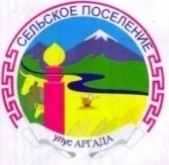 АДМИНИСТРАЦИЯ МУНИЦИПАЛЬНОГО ОБРАЗОВАНИЯ СЕЛЬСКОЕ ПОСЕЛЕНИЕ «АРГАДА»КУРУМКАНСКОГО РАЙОНА РЕСПУБЛИКИ БУРЯТИЯ671634, Республика Бурятия, с. Аргада, ул. Хышиктуева, 8,тел.(8-30149) 93-620, факс.  93-620 E-mail:spargada@mail.ru№/№ФИОдатателефонподписи1Пиртанова Ханда Будажаповна, АМО СП30/12/2023892435659332Дондупова Татьяна Моисеевна, директор ДК31/12/2023892465706223Дондупов Валерий Бальжинимаевич, сантехник ДК01/01/2024895039112054Шагжина Сэсэг БаторовнаАМО СП «Аргада»02/01/2024895163145595Галсанова Наталья Галсановна, АМО СП03/01/2024895039349256Надмитов Эдуард Дабадагбуевич АМО СП04/01/2024895038279357Пиртанова Ханда Будажаповна, АМО СП05/01/2024892435659338Дугарова Сусанна Бадмаевна06/01/2024890253865669Маланова Дулма Раднаевнатехработник ДК07/01/20248924655513810Дондупов Валерий Бальжинимаевич, сантехник ДК08/01/202489503911205